VISIT OF SHOW ROOM/SHOP with products AlveusShow room/Shop: _Vodocentrum____________ ______________________________________________________Location: 		____Karlovy Vary______________________________________________________________Address:	      ____Dubová ul. 390/6A_________________________________________________________________LIST OF DISPLAYED PRODUCTS ALVEUS								       Sign:Attached: photos of show room/shop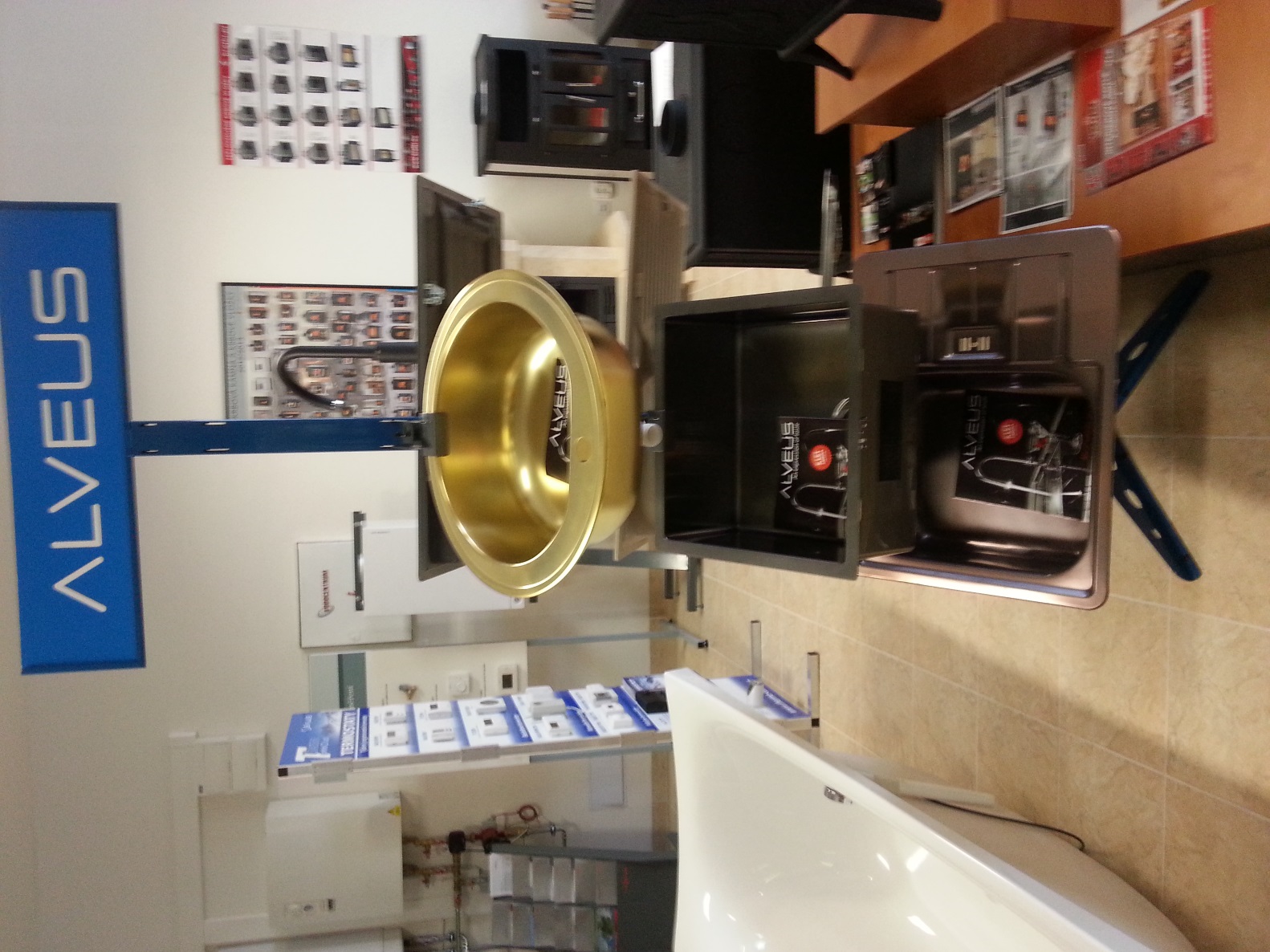 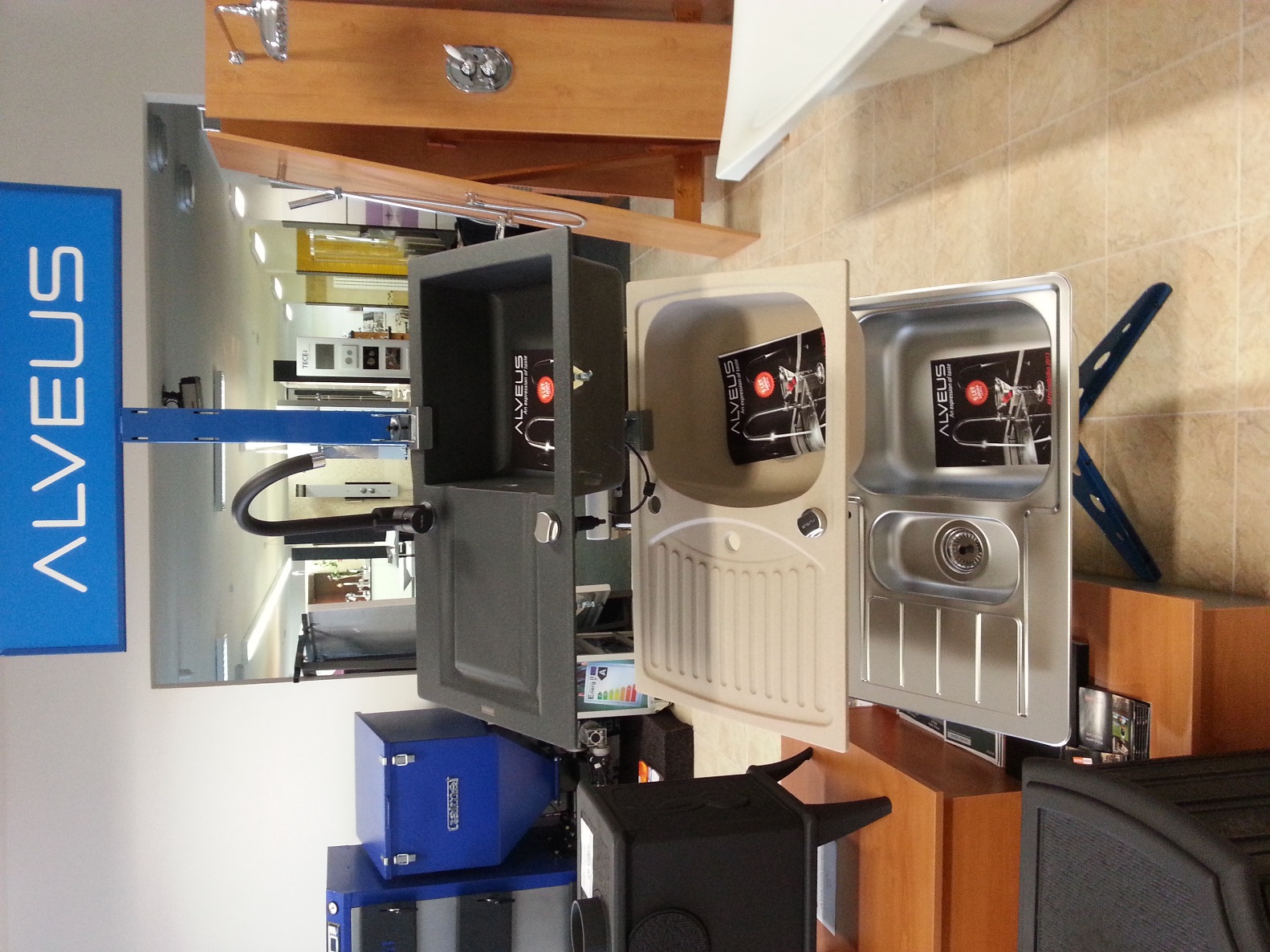 ProductState of product & notesFORM 30 Monarch GoldSLOFORM 30 Monarch GoldQuadrix 30 Monarch AnthrazitSLOQuadrix 30 Monarch AnthrazitLine 60 Monarch CopperSLOLine 60 Monarch CopperFalcon 30/91PLFalcon 30/91Record 30/51PLRecord 30/51Line 70SLOLine 70Stand Alveus 2 PCSLOStand Alveus 2 PCProductState of product & notes